NOTICE OF PUBLIC HEARINGCenterton Planning CommissionJune 16, 2020 at 6:00 PM		Notice is hereby given that a public hearing will be held before the City of Centerton Planning Commission June 16, 2020 at 6:00 PM by virtual meeting to hear public comment on the Conditional Use Permit request submitted by Daniel Dartanian, on behalf of Hale’s Fireworks, for a temporary Firework Sales Tent in C-2 zoning.  Property is located at 190 Keller Rd. (NE corner of AR 102 & Keller Rd), PID# 06-00050-017.  Part of the S/W 4 of the S/W 4 of 32-20-31; City of Centerton, Benton County, AR.	All those who may be impacted, and/or wish to be heard are encouraged to attend the hearing, or may obtain additional information by contacting Centerton Planning Department, 290 N Main St, PO Box 208, Centerton, AR  72719, (479) 795-2750 x27, or planning@centertonar.us.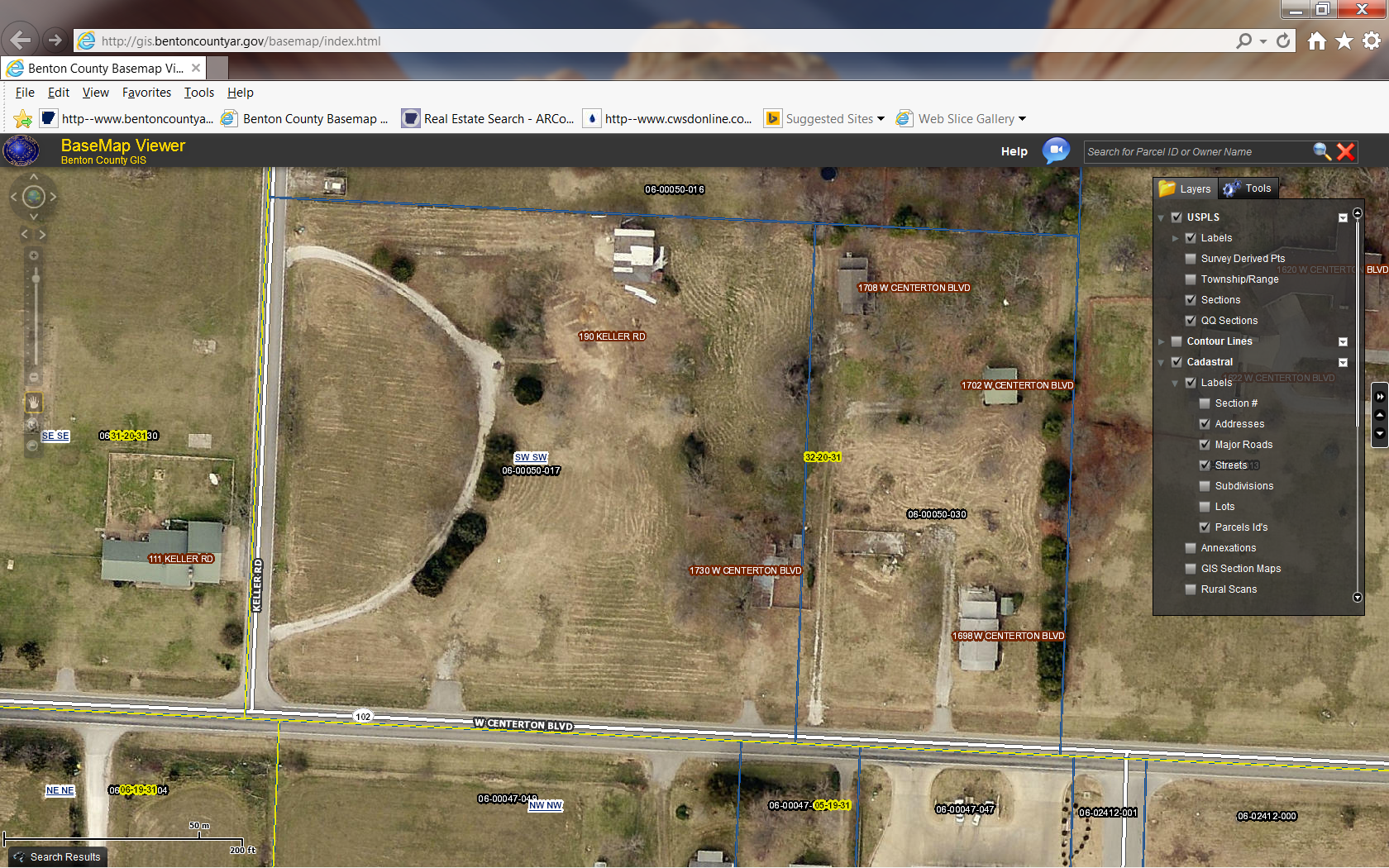 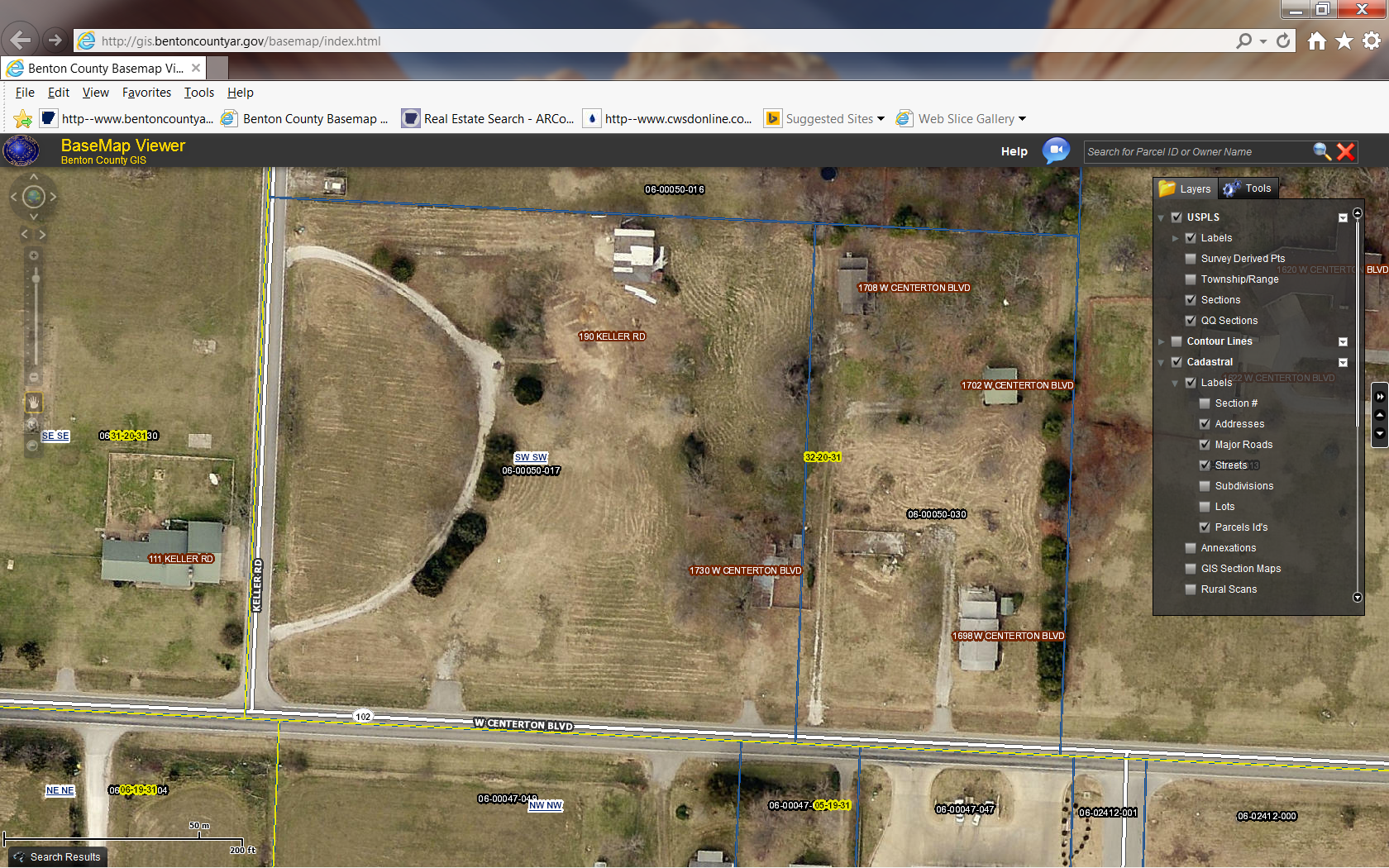 PLANNING COMMISSION PUBLIC MEETINGS TO BE CONDUCTED VIRTUALLY SUBJECT TO CHANGE: Due to COVID-19, the Centerton Planning Commission. Public Hearings will be conducted virtually to better accommodate community comment and participation. All notices of public hearings, meeting agendas, packet of agenda items, and instructions on how to join Zoom Webinar via computer or phone can be found on the City website at www.centertonar.us/planning-and-zoning. The public may provide comments in advance of the hearing meeting via email to planning@centertonar.us; postal mail to City Hall, PO Box 208, Centerton, AR  72719; or by joining the meeting virtually. Comments received in advance will be read aloud by staff during the meeting. Please call City Hall at (479)795-2750 X27 with any questions. 